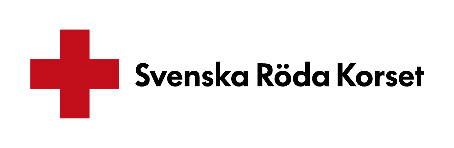 KRAVPROFILViktiga frågeställningar som stöd för att definiera en ny tjänstVilken kompetens krävs utifrån verksamhetens mål och uppdrag på kort och lång sikt?Vilka ansvarsområden ligger på rollen? Vilka arbetsuppgifter ligger på rollen? Hur stor andel av tjänsten utgör respektive arbetsuppgift i %?Vilken typ av problem ställs man inför? Vilka krav ställs på kreativ och analytisk förmåga? Är problemen djupa (specialist) och/eller breda (generalist). Vilken grad av utredning, nytänkande och utveckling krävs?Vilken handlingsfrihet och vilka befogenheter ligger i tjänsten? Leds tjänsten av arbetsledning, riktlinjer eller verksamhetsmål?Vilka krav på utbildning och erfarenhet ställs? Vad är krav och vad kan en person med rätt potential lära sig? Hur lång upplärningstid har vi utrymme för?Vilken yrkesteknisk kompetens krävs? Krav och meriterande? Hur är rollen placerad i organisationen? Vem rapporterar man till? Vilka kontaktytor har man? Vem samarbetar man med? Finns det något i arbetsförhållanden som bör uppmärksammas? Psykiskt, fysiskt Hur kan vi öka mångfalden i gruppen/enheten/avdelningen? Vilken mångfaldskompetens kan vara till fördel i rollen? Vilken mångfald är det vi söker?Vad av allt ovan är viktigast? Vad ovan är vi villiga att göra avkall på?